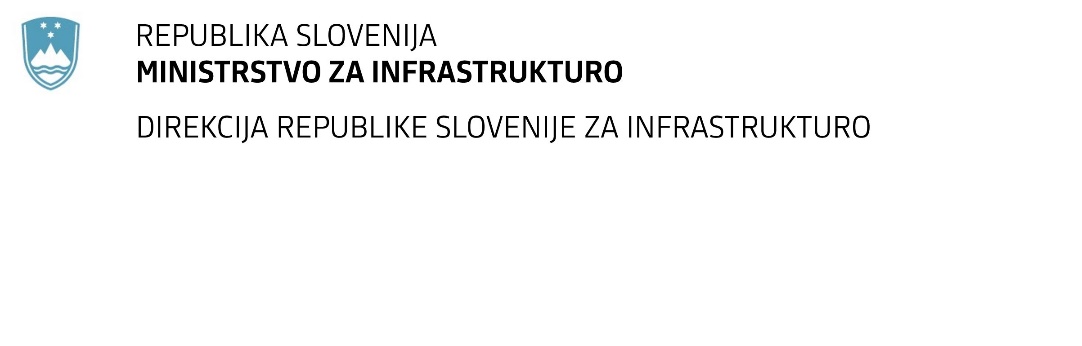 SPREMEMBA RAZPISNE DOKUMENTACIJE za oddajo javnega naročila Obvestilo o spremembi razpisne dokumentacije je objavljeno na "Portalu javnih naročil" in na naročnikovi spletni strani. Na  naročnikovi spletni strani je priložen čistopis spremenjenega dokumenta. Obrazložitev sprememb:Spremembe so sestavni del razpisne dokumentacije in jih je potrebno upoštevati pri pripravi ponudbe.Številka:43001-47/2021-01oznaka naročila:A-76/21 B   Datum:14.04.2021MFERAC:2431-21-000255/0Dobava elementov varnostnih ograj za potrebe interventne zamenjave na G + R cestah na območju RS, za obdobje 30 mesecev, sklop I in II.V Navodilih za pripravo ponudbe se spremeni točka 3.3, ki pravilno glasi:3.3	Merila za izbiro najugodnejše ponudbeMerilo za izbiro najugodnejše ponudbe je najnižja ponudbena cena za posamezni sklop.